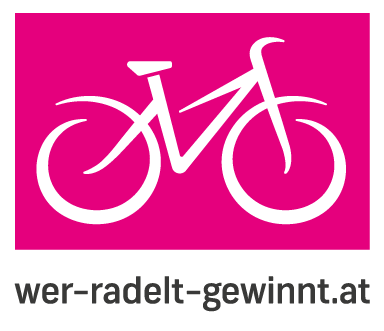 „wer-radelt-gewinnt!“1.Mai bis 31. August 2018 auch in Ihrem Betrieb!Radelnde Mitarbeitende sind fitte Mitarbeitende! Ausgangslage: In Salzburg soll bis 2025 jeder achte Weg mit dem Fahrrad zurückgelegt werden. Potential ist vorhanden, denn rund die Hälfte aller PKW-Fahrten ist kürzer als 5 km. Dies betrifft auch Berufswege.Sie als Arbeitgeber können Ihre Mitarbeitenden zum Radfahren motivieren und profitieren durch gesündere Mitarbeitende und leisten einen Beitrag zum Umweltschutz.Interessierte Betriebe werden bei der Durchführung von „wer-radelt-gewinnt“ unterstützt vom Klimabündnis Salzburg (Eva Winkler, Tel.: 0660 2826275, eva.winkler@klimabuendnis.at). Motivierung als Zielsetzung: „wer-radelt-gewinnt“ soll motivieren, öfters mit dem Fahrrad zu fahren, z.B. Fahrten zum Arbeitsplatz oder berufliche Erledigungsfahrten.Anreize: Fahrradfahren fördert die persönliche Gesundheit, ist häufig schnell und praktisch, kostengünstig und schützt Klima und Umwelt. Unter allen Teilnehmenden (mit einer Mindestkilometeranzahl von 100 geradelten km während des Aktionszeitraums) werden Fahrräder und Gutscheine verlost. Details zum Ablauf:Ab April 2018: Bewerbung der Aktion über eigene Medien (Infotafeln, Intranet, Betriebszeitung usw.) sowie Registrierung des Betriebes durch einen internen Koordinator im Unternehmen auf www.wer-radelt-gewinnt.at, auch Anmeldung für Teilnehmende auf www.wer-radelt-gewinnt.at möglich. Achtung! Für alle, die bereits 2017 mitgemacht haben: Keine Neuanmeldung erforderlich. Nur die eingetragenen Kilometer werden per 30. April 2018 gelöscht. Ab 1. 5. 2018: offizieller Start von „wer-radelt-gewinnt“. Ab nun werden eingetragene Kilometer gezählt. 31. 8. 2018: Aktionsende (Stichtag der km-Eingabe). Eingabe der gefahrenen Kilometer bis spätestens 5. September 2018. Danach Würdigung der Leistungen durch die Veranstalter und ev. Preisverlosung im Betrieb (Idealerweise in der Mobilitätswoche vom 16. bis 22. September).Am Dienstag 10. April 2018, 14:30 bis 17:30 Uhr, findet das „Vernetzungstreffen Radverkehr Salzburg“ in der TriBühne Lehen Salzburg statt: mit Infos zu „wer-radelt-gewinnt“ und Möglichkeit der Mitnahme von Plakaten und Foldern. Sie sind herzlich dazu eingeladen.Was noch gut zu wissen ist:Die Teilnehmenden müssen ihre gefahrenen Kilometerstände dokumentieren. Jeder Teilnehmende erfasst die geradelten Kilometer auf der Webseite www.wer-radelt-gewinnt.at oder auf dem Teilnahmeschein auf der Rückseite des Folders.Regelmäßige (wöchentliche, monatliche) Eingabe der km ist erwünscht. Es genügt aber grundsätzlich, am Ende des Bewerbs die Gesamt-km einzutragen. Ein Einstieg während des Aktionszeitraumes ist möglich. Personen ohne Internetzugang müssen am Ende der Aktion (bis spätestens 5. Sept. 2018) ihre Kilometer bei der Koordination im Unternehmen bekanntgeben oder direkt den ausgefüllten Teilnahmeschein per Mail oder Post an das Klimabündnis Salzburg (Elisabethstraße 2, 5020 Salzburg, eva.winkler@klimabuendnis.at) schicken. Unter allen Teilnehmenden, die mind. 100 Kilometer geradelt sind, (egal ob bei Gemeinde, Betrieb oder Verein/Organisation/Pfarre angemeldet) werden Fahrräder und Gutscheine (für Urlaub, Therme, SVV, Spar, DM, …) verlost.Wünschenswert ist, dass auch der Betrieb Preise zusätzlich unter den Teilnehmenden, die mehr als 100 km geradelt sind, verlost. Die Verlosung nach dem Zufallsprinzip gewährleistet, dass Teilnehmende nicht in Versuchung geraten, falsche km-Stände zu melden. Schön wäre es, wenn neben den Preisträgern auch Personen mit besonderen Leistungen zusätzlich geehrt werden (z.B. jüngste und älteste Teilnehmende).Die Aufgaben für Sie als Veranstalter:Vorankündigung über eigene Medien (Infotafel, Intranet, Betriebszeitung, …)Bewerbung mittels Folder und Plakaten (kostenlos beim Klimabündnis erhältlich) Erwünscht: Organisation von Preisen für die Schlussveranstaltung, Ermittlung und Information der Preisträger, Organisation der Schlussveranstaltung/Preisübergabe Wünschenswerte Zusatzaktivitäten:Fahrrad-Auftakt- bzw. Schlussveranstaltung (z.B. Radservice, Radlerfrühstück, Danke-Aktion) Zwischenberichte an die Teilnehmenden Nachberichterstattung/Fotos (auf Webseite, Betriebs- oder Gemeindezeitung, ev. Regionalzeitung)Konkrete Hilfestellungen: Die KoordinatorInnen der Betriebe werden bei der Durchführung der Aktion „wer-radelt-gewinnt“ vom Klimabündnis Salzburg unterstützt Internet-Plattform zur Teilnehmenden-Verwaltung Mustertexte und Inserat Vorlagen für die Bewerbung (Intranet, Firmenzeitung, …) Bewerbungsfolder und Plakate in gewünschter Auflage Organisation von „Kleinpreisen“ Info und Unterstützung: Klimabündnis Salzburg Eva Winklereva.winkler@klimabuendnis.atTel.: +43 660 2826275